Timbang Iwasto sa Tamang Nutrisyon at Ehersisyo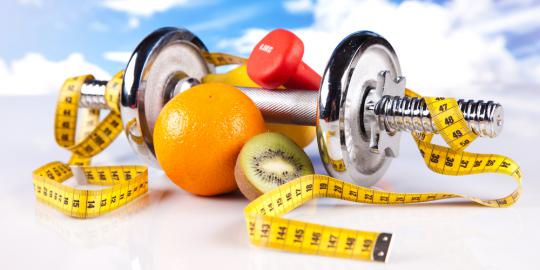 